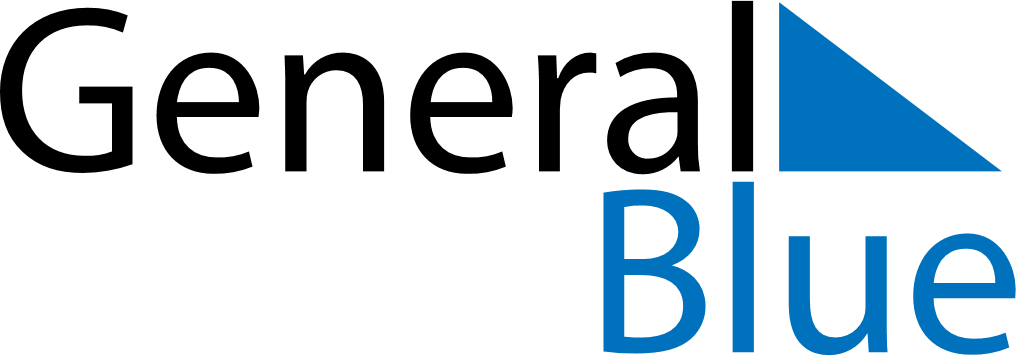 Q1 2020 CalendarCocos IslandsQ1 2020 CalendarCocos IslandsQ1 2020 CalendarCocos IslandsQ1 2020 CalendarCocos IslandsQ1 2020 CalendarCocos IslandsQ1 2020 CalendarCocos IslandsQ1 2020 CalendarCocos IslandsJanuary 2020January 2020January 2020January 2020January 2020January 2020January 2020January 2020January 2020SUNMONMONTUEWEDTHUFRISAT123456678910111213131415161718192020212223242526272728293031February 2020February 2020February 2020February 2020February 2020February 2020February 2020February 2020February 2020SUNMONMONTUEWEDTHUFRISAT12334567891010111213141516171718192021222324242526272829March 2020March 2020March 2020March 2020March 2020March 2020March 2020March 2020March 2020SUNMONMONTUEWEDTHUFRISAT1223456789910111213141516161718192021222323242526272829303031Jan 1: New Year’s DayJan 25: Chinese New YearJan 26: Australia Day
Jan 26: Chinese New Year (2nd Day)Jan 27: Chinese New Year (substitute day)Jan 28: Chinese New Year (2nd Day) (substitute day)Mar 20: Labour Day